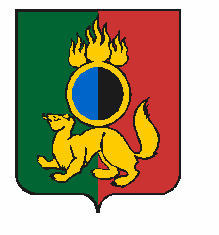 ГЛАВА ГОРОДСКОГО ОКРУГА ПЕРВОУРАЛЬСКПОСТАНОВЛЕНИЕг. ПервоуральскВ соответствии с Федеральным законом от 23 ноября 1995 года № 174-ФЗ «Об экологической экспертизе», Федеральным законом от 10 января 2002 года № 7-ФЗ «Об охране окружающей среды», Федеральным законом от 06 октября 2003 года № 131-ФЗ «Об общих принципах организации местного самоуправления в Российской Федерации», приказом Министерства природных ресурсов и экологии Российской Федерации от                   01 декабря 2020 года № 999 «Об утверждении требований к материалам оценки на окружающую среду» ПОСТАНОВЛЯЮ:1. Провести общественные обсуждения по объекту государственной экологической экспертизы федерального уровня - по проектной документации по проекту «Реконструкция сооружений системы обеспыливания электросталеплавильного цеха «Железный Озон (№ 23), включая материалы оценки воздействия на окружающую среду (ОВОС), техническое задание на ОВОС, раздел ПД № 1210/2020-ПЛ-ООС «Мероприятий по охране окружающей среды», раздел ПД № 12102020-ПД-ПЗ «Пояснительная записка»:1)  основание для проведения общественных обсуждений: уведомление о проведении общественных обсуждений от 28 октября 2022 года № И31-0094; 2) наименование заказчика: Акционерное общество «Первоуральский новотрубный завод»; адрес заказчика: 623112, Свердловская область, город Первоуральск, улица Торговая,1, ОГРН 1026601503840, ИНН 6625004271, телефон: +7 (3439) 26-20-07 добавочный номер 66339, marina.chermyanina@chelpipegroup.com, контактное лицо: начальник бюроорганизации строительства ОКС АО «ПНТЗ» Чермянина Марина Михайловна;3) предмет общественных обсуждений: проектная документация по проекту «Реконструкция сооружений системы обеспыливания электросталеплавильного цеха «Железный Озон (№ 23), включая материалы оценки воздействия на окружающую среду (ОВОС), техническое задание на ОВОС, раздел ПД № 1210/2020-ПЛ-ООС «Мероприятий по охране окружающей среды», раздел ПД № 12102020-ПД-ПЗ «Пояснительная записка»;4) исполнитель работ по оценке воздействия на окружающую среду – проектировщик общество с ограниченной ответственностью «Албокос», 454008, город Челябинск, Свердловский тракт, 24А, ОГРН 1027739243113, ИНН 7733107413, телефон: +7 (351) 721-45-72, 726-92-50, info@albokos.ru, контактное лицо: Чугуев Александр Иванович;5) форма проведения общественных обсуждений – общественные слушания;6) территория, на которой проводятся общественные обсуждения: городской округ Первоуральск;7) орган, ответственный за организацию и проведение общественных обсуждений: Администрация городского округа Первоуральск, 623109, Россия, Свердловская область, город Первоуральск, улица Ватутина, 41;8) материалы проектной документации доступны по адресу: 623109, Россия, Свердловская область, город Первоуральск, улица Ватутина, 36, Первоуральское муниципальное бюджетное учреждение «Экологический фонд». Срок доступности объекта общественных обсуждений с 1 ноября 2022 года по 9 декабря 2022 года;9) срок проведения общественных обсуждений – 29 ноября 2022 года в 17:00 в здании Администрации городского округа Первоуральск по адресу: 623109, Россия, Свердловская область, город Первоуральск, улица Ватутина, 41.2. Материально-техническое, информационное и финансовое обеспечение проведения общественных обсуждений по инициативе заказчика, осуществляется за счет заказчика.3. Разместить настоящее постановление на официальном сайте городского округа Первоуральск.4.  Контроль за исполнением настоящего постановления возложить на заместителя Главы Администрации городского округа Первоуральск по жилищно-коммунальному хозяйству, городскому хозяйству и экологии Д.Н. Полякова.31.10.2022№125О проведении общественных обсуждений по объекту государственной экологической экспертизы федерального уровня - по проектной документации по проекту «Реконструкция сооружений системы обеспыливания электросталеплавильного цеха «Железный Озон (№ 23), включая материалы оценки воздействия на окружающую среду (ОВОС), техническое задание на ОВОС, раздел ПД № 1210/2020-ПЛ-ООС «Мероприятий по охране окружающей среды», раздел ПД № 12102020-ПД-ПЗ «Пояснительная записка»Глава городского округа Первоуральск    И.В.Кабец